Pages 214 - 218 « Le chat hérissé bondit, […] se fondit dans la nuit. »Activité 1 – La chasse du chatLisez le début « Le chat hérissé bondit, […] Ali Baba. » p. 214 à 215 Vrai ou Faux ? Complétez le tableau, n’oubliez pas de justifier en citant le texte ou de reformuler.Activité 2 – Élise et le chatLisez la section « Souple, le pelage moiré […] Assez ! » p. 215.Complétez le tableau pour découvrir les attributs du chat et, par extension, ceux de Sam Louis. Activité 3 – Humanité ou Bestialité ?Placez les mots suivants dans le tableau selon s’ils correspondent à l’humanité ou à la bestialité.Sensibilité - Bonté - Sauvagerie - Méchanceté - Générosité - Bienveillance - Cruauté - Compassion - Douceur - Inhumanité - Animalité - Dureté - Clémence - Barbarie Élise dit « Dégage ! » au chat.Selon vous, cet impératif (langage familier) est :☐ gentil 	☐ agressif	☐ compréhensif	☐ affectueux  Activité 4 – Reformulation du portrait d’ÉliseLisez la section « À la salle de bain, […] Elle soupira. » p. 216Complétez les phrases suivantes grâce à votre lecture. Trouvez les noms appropriés pour ces trois phrases :Élise manque de ………………………………………………………………………………………………………………………………………………... Élise a perdu sa jeunesse, …………………………………………………………………………………………………………………………………..Élise souffre de ………………………………………………………………………………………………………………………………………………….Trouvez les adjectifs appropriés pour cette phrase :Élise est devenue ………………………………………………………………………………………………………………………………………………..Activité 5 – Le portrait mental d’ÉliseLisez la section « Il y a quelques années, […] l’assaut d’un Sam Louis » p. 217Complétez le tableau en transformant les mots soulignés, en adjectif ou en nom.Vrai ou Faux ? Justifiez votre réponse. Il y a une rupture entre la Élise d’avant et la Élise de maintenant.…………………………………………………………………………………………………………………………………………………………………………………………………………………………………………………………………………………………………………………………………………………………Activité 6 – Le chat et LaureLisez « Le chat, impatient de la rejoindre, […] se fondit dans la nuit. » p. 217-218.Dessinez la paillette dans l’œil de Laure sans oublier les couleurs indiquées dans le texte. Légendez avec les mots suivants : la cornée, l’iris, la pupille.  À droite, dessinez le chat-tigre pour indiquer le même phénomène de l’œil et la paillette.L’œil de Laure                                                                               L’œil du chat 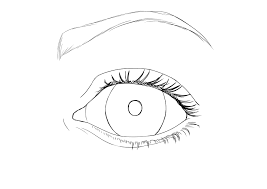 Activité 7 – Retour sur le passageComplétez le tableau en remettant dans l’ordre les événements de l’extrait puis l’évolution des émotions d’Élise.Les événements : Élise regarde le chat essayer d’attraper un papillon puis une mouche. - Élise se voit tel qu’elle est maintenant et pense aux leçons qu’elle aurait dû enseigner à sa fille - L’œil du chat lui fait penser à sa fille - Élise chasse le chat - Élise bannit le chat avec une violence démesurée - Le chat mange sa proie, Élise associe le chat à Sam Louis, ce sont des prédateursLes émotions d’Élise : Dégoutée et écœurée - Rage, sauvagerie et hystérie - Troublée et attendrie - Agressive - Observatrice et neutre - Mélancolique La Vengeance du pardon, Éric-Emmanuel SCHMITTFICHE APPRENANTNiveau A2/B1Partie n°9 – Élise et le chat-tigrePartie n°9 – Élise et le chat-tigreVraiFaux1. Le chat est calme.Justification : ………………………………………………………………………………………………………………………………………………………………………………………………………………………………………………………………………………….……………….2. Le chat attrape le papillon.Justification : …………………………………………………………………………………………………………………………………………………………………………………………………………………………………………………………………………………………………..3.  Le papillon est conscient du danger.Justification : …………………………………………………………………………………………………………………………………………………………………………………………………………………………………………………………………………………………………..4. Le chat réussit sa chasse.Justification : …………………………………………………………………………………………………………………………………………………………………………………………………………………………………………………………………………………………………..5. Le chat est fier de ce qu’il a accompli.Justification : …………………………………………………………………………………………………………………………………………………………………………………………………………………………………………………………………………………………………..NomAdjectif (au masculin)SynonymeSam Louis et le chat sont .... et …Égoïsme (masc.) Égocentrique Férocité (fem.)BarbareAmoralSans foi ni loiCruauté (fem.)InhumainBestialité (fem.)BrutalHUMANITÉBESTIALITÉ………………………………………………………………………………………………………………………………………………………………………………………………………………………………………………………………………………………………………………………………………………………………………………………………………………………………………………………………………………………………………………………………………………………………………………………………...………………………………………………………………………………………………………………………………………………………………………………………………………………………………………………………………………………………………………………………………………………………………………………………………………………………………………………………………………………………………………………………………………………………………………………………………...Elle pensait alors que l'amabilité, la serviabilité, la générosité, la fidélité constituaient d'essentielles qualités. Avant Elise était ………………………………………………………………………………………………………………………………………………………………......Laure incarnait la ………...……………………………………………………………………………………………………………………………………………………...… Laure avait un caractère tendre, confiant, [...] compassionnel, tourné vers les autres jusqu'à l'oubli de soi  Malheureusement Laure ne représentait pas la ………………………………………………………………………………………………………………………………………………………………...… pour éviter un assaut de Sam Louis.Il aurait fallu la rendre méfiante, dure, paranoïaque, martiale, farouche, soupçonneuse, implacable, pour éviter l'assaut d’un Sam Louis Les événements du passageL’évolution de l’état émotionnel d’Élise